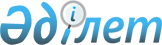 Об утверждении Правил рассмотрения, одобрения и реализации проектов, направленных на сокращение выбросов и поглощение парниковых газов
					
			Утративший силу
			
			
		
					Постановление Правительства Республики Казахстан от 26 июня 2012 года № 841. Утратило силу постановлением Правительства Республики Казахстан от 21 июля 2022 года № 512.
      Сноска. Утратило силу постановлением Правительства РК от 21.07.2022 № 512 (вводится в действие по истечении десяти календарных дней после дня его первого официального опубликования).
      В соответствии с подпунктом 9) статьи 16 Экологического кодекса Республики Казахстан от 9 января 2007 года Правительство Республики Казахстан ПОСТАНОВЛЯЕТ:
      1. Утвердить прилагаемые Правила рассмотрения, одобрения и реализации проектов, направленных на сокращение выбросов и поглощение парниковых газов.
      2. Настоящее постановление вводится в действие по истечении десяти календарных дней после первого официального опубликования. Правила рассмотрения, одобрения и реализации проектов, направленных на сокращение выбросов и поглощение парниковых газов
      Сноска. Правила в редакции постановления Правительства РК от 29.05.2017 № 306 (вводится в действие по истечении десяти календарных дней после дня его первого официального опубликования). Глава 1. Общие положения
      1. Настоящие Правила рассмотрения, одобрения и реализации проектов, направленных на сокращение выбросов и поглощение парниковых газов, (далее – Правила) разработаны в соответствии с подпунктом 9) статьи 16 Экологического кодекса Республики Казахстан от 9 января 2007 года (далее – Экологический кодекс) и определяют порядок рассмотрения, одобрения и реализации проектов, направленных на сокращение выбросов и поглощение парниковых газов.
      2. В настоящих Правилах используются следующие понятия и определения:
      1) проект – проект, направленный на сокращение выбросов и поглощение парниковых газов; 
      2) проектный период – срок, в течение которого реализуется проект, для которого выдача углеродных единиц осуществляется из резерва объема квот Национального плана распределения квот на выбросы парниковых газов, утвержденного на соответствующий период;
      3) план мониторинга проекта – документ, на основе которого осуществляется планирование непрерывного или периодического мониторинга сокращений выбросов и поглощения парниковых газов или других сопутствующих данных по деятельности, связанных с сокращением выбросов и поглощением парниковых газов;
      4) заявитель проекта – физическое или юридическое лицо, представляющее проект на рассмотрение и одобрение уполномоченному органу в области охраны окружающей среды (далее – уполномоченный орган).
      Иные понятия и определения, использованные в настоящих Правилах, применяются в соответствии с законодательством Республики Казахстан.
      3. Проекты, направленные на сокращение выбросов и поглощение парниковых газов, подразделяются на следующие типы:
      1) маломасштабный проект – проект, связанный с возобновляемыми источниками энергии мощностью до 15 мегаватт либо направленный на улучшение энергоэффективности со снижением потребления энергии в объеме до 7380 тонн условного топлива в год, либо позволяющий снизить выбросы парниковых газов в пределах до 60 метрических килотонн эквивалента диоксида углерода за проектный период;
      2) обычный проект – проект, не являющийся маломасштабным, связанным, относящимся к изменению землепользования либо повышению лесистости;
      3) проект, относящийся к изменению землепользования либо повышению лесистости, – тип проекта, направленный на поглощение парниковых газов, реализуемый посредством изменения практики землепользования либо повышения лесистости;
      4) связанный проект – проект, объединяющий несколько маломасштабных проектов, не являющихся компонентами другого более масштабного проекта.
       4. В соответствии с пунктом 2 статьи 94-10 Экологического кодекса внутренние проекты по сокращению выбросов и (или) увеличению поглощения парниковых газов могут реализовываться в следующих сферах экономики:
      1) горнодобывающая и металлургическая (в части проектов утилизации шахтного метана);
      2) сельское хозяйство;
      3) жилищно-коммунальное хозяйство;
      4) озеленение лесных и степных территорий;
      5) предотвращение деградации земель;
      6) возобновляемые источники энергии;
      7) переработка коммунальных и промышленных отходов;
      8) транспорт;
      9) энергоэффективное строительство;
      10) энергосбережение и повышение энергоэффективности. Глава 2. Порядок рассмотрения и одобрения проектов
      5. Уполномоченный орган рассматривает и одобряет проекты по сокращению выбросов и поглощению парниковых газов, реализуемые на территории Республики Казахстан, в соответствии с Правилами подготовки рассмотрения и одобрения, учета, отчетности и мониторинга внутренних проектов по сокращению выбросов парниковых газов, утвержденными уполномоченным органом.
      6. Заявитель проекта разрабатывает проектную документацию и план мониторинга проекта согласно Правилам разработки внутренних проектов по сокращению выбросов парниковых газов и перечня отраслей и секторов экономики, в которых они могут осуществляться, утвержденным уполномоченным органом.
      7. Проектная документация и план мониторинга проекта до подачи в уполномоченный орган подлежат валидации аккредитованным органом по верификации и валидации.
      8. Заявитель проекта представляет в уполномоченный орган проектную документацию и план мониторинга проекта после их валидации.
      9. Решение по проекту принимается уполномоченным органом в течение тридцати календарных дней со дня получения от заявителя проекта полного пакета документов.
      10. Решение об одобрении проекта принимается уполномоченным органом на основании документов, указанных в пункте 8 настоящих Правил. 
      11. Отрицательное решение по проекту принимается уполномоченным органом в следующих случаях:
      1) представленные заявителем проекта документы содержат неполные, ненадлежащим образом подготовленные сведения;
      2) отсутствие подтверждения аккредитованного органа по валидации и верификации.
      12. В случае принятия положительного решения об одобрении проекта, уполномоченный орган направляет соответствующее уведомление заявителю проекта либо решение о необходимости доработки проекта в случае его неодобрения в течение пяти рабочих дней.
      13. Уполномоченный орган осуществляет учет одобренных проектов.
      14. Информация об одобренных проектах размещается на интернет-ресурсе уполномоченного органа с указанием следующих сведений:
      1) наименования проекта;
      2) сведений о заявителе проекта (Ф.И.О., наименование организации);
      3) места расположения, на котором предполагается реализация проекта;
      4) заявленного по проекту объема сокращений выбросов или поглощений парниковых газов.
      15. С согласия заявителя проекта уполномоченный орган размещает на своем интернет-ресурсе проектную документацию и план мониторинга проекта. Глава 3. Порядок реализации проектов
      16. Реализация проекта осуществляется заявителем проекта с обеспечением соблюдения требований по мониторингу, ведению записей по результатам проекта и представлению отчетов о его реализации (далее – отчет), установленных настоящими Правилами и Правилами подготовки, рассмотрения и одобрения, учета, отчетности и мониторинга внутренних проектов по сокращению выбросов парниковых газов, утвержденными уполномоченным органом.
      17. Заявитель проекта осуществляет реализацию проекта после одобрения проекта уполномоченным органом посредством проведения мероприятий по:
      1) мониторингу сокращений выбросов и поглощений парниковых газов;
      2) подготовке отчета и обеспечению его верификации для утверждения уполномоченным органом и выпуска единиц внутреннего сокращения выбросов.
      18. Мониторинг проектных сокращений выбросов и поглощений парниковых газов осуществляется на основе методик расчета выбросов, сокращений выбросов и поглощений парниковых газов, утвержденных уполномоченным органом.
      19. Информация о любых существенных отклонениях при реализации проекта от представленных проектной документацией и плана мониторинга проекта указывается в отчете.
					© 2012. РГП на ПХВ «Институт законодательства и правовой информации Республики Казахстан» Министерства юстиции Республики Казахстан
				
Премьер-Министр
Республики Казахстан
К. МасимовУтверждены
постановлением Правительства
Республики Казахстан
от 26 июня 2012 года № 841